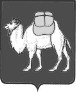 ТЕРРИТОРИАЛЬНАЯ ИЗБИРАТЕЛЬНАЯ КОМИССИЯ  СОСНОВСКОГО РАЙОНАРЕШЕНИЕс. ДолгодеревенскоеО порядке проведения жеребьевки по распределению печатной площади для проведения предвыборной агитации при проведении дополнительных выборов депутата Собрания депутатов Сосновского муниципального района шестого созыва по одномандатному избирательному округу №12     В соответствии со статьями 50, 52 Федерального закона от 12.06.2002г. № 67-ФЗ «Об основных гарантиях избирательных прав и права на участие в референдуме граждан Российской Федерации», статьей  33 Закона Челябинской области от 29 июня 2006г. № 36-ЗО "О муниципальных выборах в Челябинской области", постановлением избирательной комиссии Челябинской области от 14.03.2014г. № 91/703-5 «О Порядке проведения жеребьевок по распределению между зарегистрированными кандидатами, политическими партиями, зарегистрировавшими списки кандидатов, эфирного времени на каналах муниципальных организаций, осуществляющих  теле- и (или) радиовещание, и печатной площади в муниципальных периодических печатных изданиях, при проведении муниципальных выборов Челябинской области», территориальная избирательная комиссия Сосновского района (с возложением полномочий окружной избирательной комиссии) РЕШАЕТ:1. Руководствоваться при проведении жеребьевки по распределению между зарегистрированными кандидатами бесплатной и платной печатной площади для публикации предвыборных агитационных материалов в периодическом печатном издании Редакции газеты «Сосновская Нива» при проведении дополнительных выборов депутата Собрания депутатов Сосновского муниципального района шестого созыва по одномандатному избирательному округу №12, Порядком проведения жеребьевок по распределению между зарегистрированными кандидатами, политическими партиями, зарегистрировавшими списки кандидатов, эфирного времени на каналах муниципальных организаций, осуществляющих  теле- и (или) радиовещание, и печатной площади в муниципальных периодических печатных изданиях, при проведении муниципальных выборов Челябинской области, утвержденным постановлением избирательной комиссии Челябинской области от 14.03.2014 г. № 91/703-5.2. Направить настоящее решение главному редактору газеты «Сосновская Нива».3. Разместить настоящее решение в разделе территориальной избирательной комиссии на официальном сайте администрации Сосновского муниципального района в информационно-телекоммуникационной сети «Интернет». 4. Контроль за исполнением настоящего решения возложить на секретаря территориальной избирательной комиссии Сосновского района И.М. Щастливую.03 августа 2021 года                     № 17/108-5Председатель комиссииСекретарь комиссииТ.Б. Корниенко                                            И.М. Щастливая